EELNÕU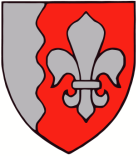 JÕELÄHTME  VALLAVOLIKOGU	O T S U S	Jõelähtme							16. detsember 2021 nr Sihtasutusse liikmeks astumine ja esindaja määramine EELK Jõelähtme Püha Neitsi Maarja kogudus soovib asutada Jõelähtme Kirikumõisa Sihtasutuse ning kutsub sellega ühinema EELK Konsistooriumit, MTÜ Jõelähtme Kirikumõisa Sõprade Seltsi ja Jõelähtme valda. Jõelähtme valla mittetulundusühingus osalemist ja esindamist reguleerib Jõelähtme Vallavolikogu 28.08.2014 määrus nr 28 „Jõelähtme valla poolt aktsiaseltsi, osaühingu, sihtasutuse ja mittetulundusühingu asutamise ja nendes osalemise kord“. Jõelähtme Vallavalitsuse poole pöördus EELK Jõelähtme Püha Neitsi Maarja koguduse nimel Margus Kirja. Oma kirjas märgib ta: „Sihtasutuse laiapõhjalisus on ühise huvi ja koostöö märgiks, aga ka suurema usalduse märgiks, mis võimaldaks tõhusamalt taotleda riigilt, kodumaistelt ja rahvusvahelistelt fondidelt ning era- ja avalikõiguslikelt isikutelt rahalist abi kompleksi korrastamisel. Sihtasutuse eesmärk on hoida ja säilitada väärtuslikku kirikumõisa hoonestust kiire lagunemise ja hävinemise eest ning äratada see uuele elule. Kompleksi hoonete, sisustuse ja taristu korrastamiseks otsitakse ja kaasatakse raha ühiselt sihtasutuse kaudu. Sooviksime, et ka Jõelähtme vald osaleks SA töös asutajaliikme ja partnerina. Otseseid rahalisi kohustusi sihtasutuse asutamine vallale kaasa ei too, küll aga loodab asutatav sihtasutus teha tulevikus vallaga tulemuslikku koostööd ning projektitoetuste saamisel pöörduda omaosaluse katmiseks ka valla poole, kuid siis juba konkreetse projektitaotlusega, mille osas saavad vallavalitsus ja volikogu kujundada oma igakordse seisukoha.“Jõelähtme valla osalemist sihtasutustes reguleerib kohaliku omavalitsuse korralduse seaduse § 35 lõige 4 ning Jõelähtme Vallavolikogu 28.08.2014 määrus nr 28. Tegemist on siiski üldaktidega, mis ei reguleeri igat reaalsuses ette tulevat olukorda.Lähtudes eeltoodust ning võttes aluseks kohaliku omavalitsuse korralduse seaduse § 22 lõike 1 punkti 25, § 35 lõike 4 ja Jõelähtme Vallavolikogu 28.08.2014 määruse nr 28 „Jõelähtme valla poolt aktsiaseltsi, osaühingu, sihtasutuse ja mittetulundusühingu asutamise ja nendes osalemise kord“, Jõelähtme Vallavolikogu o t s u s t a b:Astuda Jõelähtme Kirikumõisa Sihtasutuse asutajaliikmeks.Määrata Jõelähtme abivallavanem Priit Põldma Jõelähtme valla esindajaks Jõelähtme Kirikumõisa Sihtasutuse nõukogus kuni tema volituste kehtimiseni Jõelähtme abivallavanemana.Otsus jõustub teatavakstegemisest.Väino Haabvallavolikogu esimees